１　表は，動物をいろいろな特徴で分類したものです。次の問いに答えなさい。⑴　表のA～Fにあてはまることばを，それぞれ書きなさい。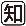 A（　　　　　　　　　　　　　　　　　　　　　　　　）B（　　　　　　　　　　　　　　　　　　　　　　　　）C（　　　　　　　　　　　　　　　　　　　　　　　　）D（　　　　　　　　　　　　　　　　　　　　　　　　）E（　　　　　　　　　　　　　　　　　　　　　　　　）F（　　　　　　　　　　　　　　　　　　　　　　　　）⑵　次の①～④の生物は，それぞれ何類ですか。　①　ペンギン　　②　イルカ　　③　コウモリ　　④　イモリ①（　　　　　　　）②（　　　　　　　）③（　　　　　　　）④（　　　　　　　）⑶　動物と動物はどんな特徴のちがいで分類されていますか。に書きなさい。（　　　　　　　　　　　　　　　　　　　　）２　図は6種類の動物を共通の特徴でなかま分けしたものです。次の問いに答えなさい。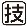 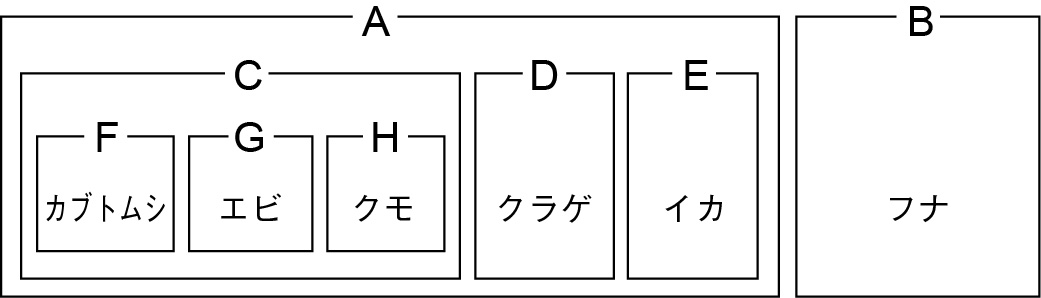 ⑴　Aに共通した特徴は何ですか。	（　　　　　　　　　　　　　　　　）⑵　Fのグループの動物を何といいますか。（　　　　　　　　）⑶　Eのグループがもつ特徴的なを何といいますか。（　　　　　　　　）